Skjemaet returneres til:
Pr post: Innovasjon Norge, Postboks 448 Sentrum, 0104 OSLOEller pr e-post: post@innovasjonnorge.no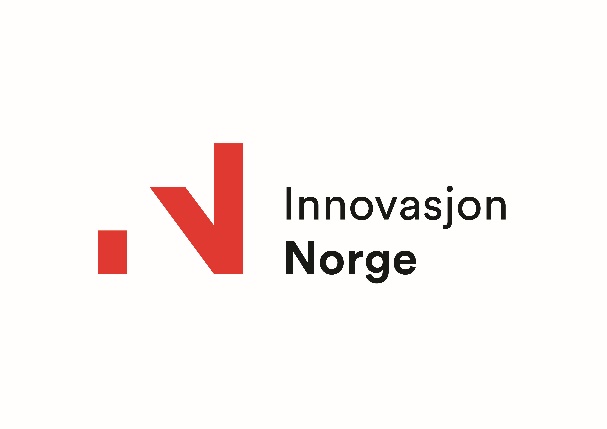 Søknad om debitorskifte for lån/tilskudd Søknad om debitorskifte for lån/tilskudd Søknad om debitorskifte for lån/tilskudd Søknad om debitorskifte for lån/tilskudd Søknad om debitorskifte for lån/tilskudd Søknad om debitorskifte for lån/tilskudd Søknad om debitorskifte for lån/tilskudd Søknad om debitorskifte for lån/tilskudd Søknad om debitorskifte for lån/tilskudd PERSONLIGE OPPLYSNINGER/EIENDOMSOPPLYSNINGERPERSONLIGE OPPLYSNINGER/EIENDOMSOPPLYSNINGERPERSONLIGE OPPLYSNINGER/EIENDOMSOPPLYSNINGERPERSONLIGE OPPLYSNINGER/EIENDOMSOPPLYSNINGERPERSONLIGE OPPLYSNINGER/EIENDOMSOPPLYSNINGERPERSONLIGE OPPLYSNINGER/EIENDOMSOPPLYSNINGERPERSONLIGE OPPLYSNINGER/EIENDOMSOPPLYSNINGERPERSONLIGE OPPLYSNINGER/EIENDOMSOPPLYSNINGERPERSONLIGE OPPLYSNINGER/EIENDOMSOPPLYSNINGERPERSONLIGE OPPLYSNINGER/EIENDOMSOPPLYSNINGERPERSONLIGE OPPLYSNINGER/EIENDOMSOPPLYSNINGERPERSONLIGE OPPLYSNINGER/EIENDOMSOPPLYSNINGERPERSONLIGE OPPLYSNINGER/EIENDOMSOPPLYSNINGERPERSONLIGE OPPLYSNINGER/EIENDOMSOPPLYSNINGERTidligere eiers navn:Tidligere eiers navn:Tidligere eiers navn:Tidligere eiers navn:Adresse: Adresse: Adresse: Adresse: Adresse: Alle gnr./bnr. i driftsenheten:Alle gnr./bnr. i driftsenheten:Alle gnr./bnr. i driftsenheten:Alle gnr./bnr. i driftsenheten:Alle gnr./bnr. i driftsenheten:Ny eiers navn (søker):Ny eiers navn (søker):Ny eiers navn (søker):Ny eiers navn (søker):Søkers personnummer:Organisasjonsnr:Søkers personnummer:Organisasjonsnr:Søkers personnummer:Organisasjonsnr:Søkers personnummer:Organisasjonsnr:Søkers personnummer:Organisasjonsnr:Er hjemmelen overført:Evt. når skal hjemmelen overføres:Er hjemmelen overført:Evt. når skal hjemmelen overføres:Er hjemmelen overført:Evt. når skal hjemmelen overføres:Er hjemmelen overført:Evt. når skal hjemmelen overføres:Er hjemmelen overført:Evt. når skal hjemmelen overføres:Postadresse for fremtidige varsler:Postadresse for fremtidige varsler:Postadresse for fremtidige varsler:Postadresse for fremtidige varsler:Tlf.:	     Mobil: 	     E-post: 	     Tlf.:	     Mobil: 	     E-post: 	     Tlf.:	     Mobil: 	     E-post: 	     Tlf.:	     Mobil: 	     E-post: 	     Tlf.:	     Mobil: 	     E-post: 	     Kommunenr./kommunenavn:Kommunenr./kommunenavn:Kommunenr./kommunenavn:Kommunenr./kommunenavn:Kommunenr./kommunenavn:Navn, adresse og personnummer på eventuelle hjemmelshaver(e) som ikke skal være låntakere:Navn, adresse og personnummer på eventuelle hjemmelshaver(e) som ikke skal være låntakere:Navn, adresse og personnummer på eventuelle hjemmelshaver(e) som ikke skal være låntakere:Navn, adresse og personnummer på eventuelle hjemmelshaver(e) som ikke skal være låntakere:Navn, adresse og personnummer på eventuelle hjemmelshaver(e) som ikke skal være låntakere:Navn, adresse og personnummer på eventuelle hjemmelshaver(e) som ikke skal være låntakere:Navn, adresse og personnummer på eventuelle hjemmelshaver(e) som ikke skal være låntakere:Navn, adresse og personnummer på eventuelle hjemmelshaver(e) som ikke skal være låntakere:Navn, adresse og personnummer på eventuelle hjemmelshaver(e) som ikke skal være låntakere:Navn, adresse og personnummer på eventuelle hjemmelshaver(e) som ikke skal være låntakere:Navn, adresse og personnummer på eventuelle hjemmelshaver(e) som ikke skal være låntakere:Navn, adresse og personnummer på eventuelle hjemmelshaver(e) som ikke skal være låntakere:Navn, adresse og personnummer på eventuelle hjemmelshaver(e) som ikke skal være låntakere:Navn, adresse og personnummer på eventuelle hjemmelshaver(e) som ikke skal være låntakere:Skal noen av hjemmelshaverne ha arbeid utenfor bruket?Skal noen av hjemmelshaverne ha arbeid utenfor bruket?Skal noen av hjemmelshaverne ha arbeid utenfor bruket?Skal noen av hjemmelshaverne ha arbeid utenfor bruket?Skal noen av hjemmelshaverne ha arbeid utenfor bruket?Skal noen av hjemmelshaverne ha arbeid utenfor bruket?Skal noen av hjemmelshaverne ha arbeid utenfor bruket?Skal noen av hjemmelshaverne ha arbeid utenfor bruket?Skal noen av hjemmelshaverne ha arbeid utenfor bruket?Skal noen av hjemmelshaverne ha arbeid utenfor bruket?Skal noen av hjemmelshaverne ha arbeid utenfor bruket?Skal noen av hjemmelshaverne ha arbeid utenfor bruket?Skal noen av hjemmelshaverne ha arbeid utenfor bruket?Skal noen av hjemmelshaverne ha arbeid utenfor bruket?SØKNADEN GJELDER OVERFØRING AV LÅN / TILSKUDD TIL NY EIERSØKNADEN GJELDER OVERFØRING AV LÅN / TILSKUDD TIL NY EIERSØKNADEN GJELDER OVERFØRING AV LÅN / TILSKUDD TIL NY EIERSØKNADEN GJELDER OVERFØRING AV LÅN / TILSKUDD TIL NY EIERSØKNADEN GJELDER OVERFØRING AV LÅN / TILSKUDD TIL NY EIERSØKNADEN GJELDER OVERFØRING AV LÅN / TILSKUDD TIL NY EIERSØKNADEN GJELDER OVERFØRING AV LÅN / TILSKUDD TIL NY EIERSØKNADEN GJELDER OVERFØRING AV LÅN / TILSKUDD TIL NY EIERSØKNADEN GJELDER OVERFØRING AV LÅN / TILSKUDD TIL NY EIERSØKNADEN GJELDER OVERFØRING AV LÅN / TILSKUDD TIL NY EIERSØKNADEN GJELDER OVERFØRING AV LÅN / TILSKUDD TIL NY EIERSØKNADEN GJELDER OVERFØRING AV LÅN / TILSKUDD TIL NY EIERSØKNADEN GJELDER OVERFØRING AV LÅN / TILSKUDD TIL NY EIERSØKNADEN GJELDER OVERFØRING AV LÅN / TILSKUDD TIL NY EIERRentebærende lån / rentefrie lån (BU-lån)Rentebærende lån / rentefrie lån (BU-lån)Rentebærende lån / rentefrie lån (BU-lån)Rentebærende lån / rentefrie lån (BU-lån)Rentebærende lån / rentefrie lån (BU-lån)Rentebærende lån / rentefrie lån (BU-lån)Rentebærende lån / rentefrie lån (BU-lån)Rentebærende lån / rentefrie lån (BU-lån)Rentebærende lån / rentefrie lån (BU-lån)TilskuddTilskuddTilskuddTilskuddTilskuddLån nr.:Opprinnelig lån kr:Opprinnelig lån kr:Terminforfall:Terminforfall:Terminforfall:Terminforfall:Restgjeld kr:Restgjeld kr:Utbetalt tilskudd:Utbetalt tilskudd:Utbetalt tilskudd:Utbetalt tilskudd:Oppr. beløp kr:RENTESTØTTERENTESTØTTERENTESTØTTERENTESTØTTERENTESTØTTERENTESTØTTERENTESTØTTERENTESTØTTERENTESTØTTERENTESTØTTERENTESTØTTERENTESTØTTERENTESTØTTERENTESTØTTERentestøtte nr:Rentestøtte nr:Kjøpesum:Kjøpesum:Fritt salg/familieoverdragelse?Fritt salg/familieoverdragelse?Fritt salg/familieoverdragelse?Fritt salg/familieoverdragelse?Fritt salg/familieoverdragelse?Er konsesjon gitt?Er konsesjon gitt?Er konsesjon gitt?Er konsesjon gitt?Skal søker ta bopel på eiend.?Skal søker ta bopel på eiend.?Skal søker ta bopel på eiend.?SØKERS GJELD (all gjeld skal oppgis, om nødvendig legg ved eget ark)SØKERS GJELD (all gjeld skal oppgis, om nødvendig legg ved eget ark)SØKERS GJELD (all gjeld skal oppgis, om nødvendig legg ved eget ark)SØKERS GJELD (all gjeld skal oppgis, om nødvendig legg ved eget ark)SØKERS GJELD (all gjeld skal oppgis, om nødvendig legg ved eget ark)SØKERS GJELD (all gjeld skal oppgis, om nødvendig legg ved eget ark)SØKERS GJELD (all gjeld skal oppgis, om nødvendig legg ved eget ark)SØKERS GJELD (all gjeld skal oppgis, om nødvendig legg ved eget ark)SØKERS GJELD (all gjeld skal oppgis, om nødvendig legg ved eget ark)SØKERS GJELD (all gjeld skal oppgis, om nødvendig legg ved eget ark)SØKERS GJELD (all gjeld skal oppgis, om nødvendig legg ved eget ark)SØKERS GJELD (all gjeld skal oppgis, om nødvendig legg ved eget ark)SØKERS GJELD (all gjeld skal oppgis, om nødvendig legg ved eget ark)SØKERS GJELD (all gjeld skal oppgis, om nødvendig legg ved eget ark)Pantegjeld/långiver (prioritert rekkefølge)Pantegjeld/långiver (prioritert rekkefølge)Pantegjeld/långiver (prioritert rekkefølge)Pantegjeld/långiver (prioritert rekkefølge)Pantegjeld/långiver (prioritert rekkefølge)Pantegjeld/långiver (prioritert rekkefølge)Opprinnelig lånOpprinnelig lånRenter %Renter %Gjenst. avdr.tidGjenst. avdr.tidRestlånRestlånAnnen gjeldAnnen gjeldAnnen gjeldAnnen gjeldAnnen gjeldAnnen gjeldSted/dato:Sted/dato:Sted/dato:Sted/dato:Sted/dato:Søkers underskriftSøkers underskriftSøkers underskriftSøkers underskriftSøkers underskriftSøkers underskriftSøkers underskriftSøkers underskriftSøkers underskriftVEDLEGG TIL SØKNADENVEDLEGG TIL SØKNADENVEDLEGG TIL SØKNADENVEDLEGG TIL SØKNADENVEDLEGG TIL SØKNADENVEDLEGG TIL SØKNADENVEDLEGG TIL SØKNADENVEDLEGG TIL SØKNADENVEDLEGG TIL SØKNADENVEDLEGG TIL SØKNADENVEDLEGG TIL SØKNADENVEDLEGG TIL SØKNADENVEDLEGG TIL SØKNADENVEDLEGG TIL SØKNADENDer eiendommen overtas ved arv, skifte av felleseie eller dødsbo må kopi av skifteattest/skifteskjøte vedlegges. Overtas eiendommen av gjenlevende ektefelle i uskifte, må uskifteattest innsendes.Næringsoppgave, skattemelding, budsjett/driftsplan, perioderegnskap, ny verdivurdering/takst.Dersom søknaden gjelder rentestøtte, oppgi nytt kontonummer for overføring.______________________________
Kontoen må stå i hjemmelshavers navn.Der eiendommen overtas ved arv, skifte av felleseie eller dødsbo må kopi av skifteattest/skifteskjøte vedlegges. Overtas eiendommen av gjenlevende ektefelle i uskifte, må uskifteattest innsendes.Næringsoppgave, skattemelding, budsjett/driftsplan, perioderegnskap, ny verdivurdering/takst.Dersom søknaden gjelder rentestøtte, oppgi nytt kontonummer for overføring.______________________________
Kontoen må stå i hjemmelshavers navn.Der eiendommen overtas ved arv, skifte av felleseie eller dødsbo må kopi av skifteattest/skifteskjøte vedlegges. Overtas eiendommen av gjenlevende ektefelle i uskifte, må uskifteattest innsendes.Næringsoppgave, skattemelding, budsjett/driftsplan, perioderegnskap, ny verdivurdering/takst.Dersom søknaden gjelder rentestøtte, oppgi nytt kontonummer for overføring.______________________________
Kontoen må stå i hjemmelshavers navn.Der eiendommen overtas ved arv, skifte av felleseie eller dødsbo må kopi av skifteattest/skifteskjøte vedlegges. Overtas eiendommen av gjenlevende ektefelle i uskifte, må uskifteattest innsendes.Næringsoppgave, skattemelding, budsjett/driftsplan, perioderegnskap, ny verdivurdering/takst.Dersom søknaden gjelder rentestøtte, oppgi nytt kontonummer for overføring.______________________________
Kontoen må stå i hjemmelshavers navn.Der eiendommen overtas ved arv, skifte av felleseie eller dødsbo må kopi av skifteattest/skifteskjøte vedlegges. Overtas eiendommen av gjenlevende ektefelle i uskifte, må uskifteattest innsendes.Næringsoppgave, skattemelding, budsjett/driftsplan, perioderegnskap, ny verdivurdering/takst.Dersom søknaden gjelder rentestøtte, oppgi nytt kontonummer for overføring.______________________________
Kontoen må stå i hjemmelshavers navn.Der eiendommen overtas ved arv, skifte av felleseie eller dødsbo må kopi av skifteattest/skifteskjøte vedlegges. Overtas eiendommen av gjenlevende ektefelle i uskifte, må uskifteattest innsendes.Næringsoppgave, skattemelding, budsjett/driftsplan, perioderegnskap, ny verdivurdering/takst.Dersom søknaden gjelder rentestøtte, oppgi nytt kontonummer for overføring.______________________________
Kontoen må stå i hjemmelshavers navn.Der eiendommen overtas ved arv, skifte av felleseie eller dødsbo må kopi av skifteattest/skifteskjøte vedlegges. Overtas eiendommen av gjenlevende ektefelle i uskifte, må uskifteattest innsendes.Næringsoppgave, skattemelding, budsjett/driftsplan, perioderegnskap, ny verdivurdering/takst.Dersom søknaden gjelder rentestøtte, oppgi nytt kontonummer for overføring.______________________________
Kontoen må stå i hjemmelshavers navn.Der eiendommen overtas ved arv, skifte av felleseie eller dødsbo må kopi av skifteattest/skifteskjøte vedlegges. Overtas eiendommen av gjenlevende ektefelle i uskifte, må uskifteattest innsendes.Næringsoppgave, skattemelding, budsjett/driftsplan, perioderegnskap, ny verdivurdering/takst.Dersom søknaden gjelder rentestøtte, oppgi nytt kontonummer for overføring.______________________________
Kontoen må stå i hjemmelshavers navn.Der eiendommen overtas ved arv, skifte av felleseie eller dødsbo må kopi av skifteattest/skifteskjøte vedlegges. Overtas eiendommen av gjenlevende ektefelle i uskifte, må uskifteattest innsendes.Næringsoppgave, skattemelding, budsjett/driftsplan, perioderegnskap, ny verdivurdering/takst.Dersom søknaden gjelder rentestøtte, oppgi nytt kontonummer for overføring.______________________________
Kontoen må stå i hjemmelshavers navn.Der eiendommen overtas ved arv, skifte av felleseie eller dødsbo må kopi av skifteattest/skifteskjøte vedlegges. Overtas eiendommen av gjenlevende ektefelle i uskifte, må uskifteattest innsendes.Næringsoppgave, skattemelding, budsjett/driftsplan, perioderegnskap, ny verdivurdering/takst.Dersom søknaden gjelder rentestøtte, oppgi nytt kontonummer for overføring.______________________________
Kontoen må stå i hjemmelshavers navn.Der eiendommen overtas ved arv, skifte av felleseie eller dødsbo må kopi av skifteattest/skifteskjøte vedlegges. Overtas eiendommen av gjenlevende ektefelle i uskifte, må uskifteattest innsendes.Næringsoppgave, skattemelding, budsjett/driftsplan, perioderegnskap, ny verdivurdering/takst.Dersom søknaden gjelder rentestøtte, oppgi nytt kontonummer for overføring.______________________________
Kontoen må stå i hjemmelshavers navn.Der eiendommen overtas ved arv, skifte av felleseie eller dødsbo må kopi av skifteattest/skifteskjøte vedlegges. Overtas eiendommen av gjenlevende ektefelle i uskifte, må uskifteattest innsendes.Næringsoppgave, skattemelding, budsjett/driftsplan, perioderegnskap, ny verdivurdering/takst.Dersom søknaden gjelder rentestøtte, oppgi nytt kontonummer for overføring.______________________________
Kontoen må stå i hjemmelshavers navn.Der eiendommen overtas ved arv, skifte av felleseie eller dødsbo må kopi av skifteattest/skifteskjøte vedlegges. Overtas eiendommen av gjenlevende ektefelle i uskifte, må uskifteattest innsendes.Næringsoppgave, skattemelding, budsjett/driftsplan, perioderegnskap, ny verdivurdering/takst.Dersom søknaden gjelder rentestøtte, oppgi nytt kontonummer for overføring.______________________________
Kontoen må stå i hjemmelshavers navn.Der eiendommen overtas ved arv, skifte av felleseie eller dødsbo må kopi av skifteattest/skifteskjøte vedlegges. Overtas eiendommen av gjenlevende ektefelle i uskifte, må uskifteattest innsendes.Næringsoppgave, skattemelding, budsjett/driftsplan, perioderegnskap, ny verdivurdering/takst.Dersom søknaden gjelder rentestøtte, oppgi nytt kontonummer for overføring.______________________________
Kontoen må stå i hjemmelshavers navn.Innovasjon Norge kan ved innvilgelse av søknad sette vilkår om renteforhøyelse, hel eller delvis innfrielse av lån/tilskudd og/eller raskere nedbetaling av lånene.Innovasjon Norge kan ved innvilgelse av søknad sette vilkår om renteforhøyelse, hel eller delvis innfrielse av lån/tilskudd og/eller raskere nedbetaling av lånene.Innovasjon Norge kan ved innvilgelse av søknad sette vilkår om renteforhøyelse, hel eller delvis innfrielse av lån/tilskudd og/eller raskere nedbetaling av lånene.Innovasjon Norge kan ved innvilgelse av søknad sette vilkår om renteforhøyelse, hel eller delvis innfrielse av lån/tilskudd og/eller raskere nedbetaling av lånene.Innovasjon Norge kan ved innvilgelse av søknad sette vilkår om renteforhøyelse, hel eller delvis innfrielse av lån/tilskudd og/eller raskere nedbetaling av lånene.Innovasjon Norge kan ved innvilgelse av søknad sette vilkår om renteforhøyelse, hel eller delvis innfrielse av lån/tilskudd og/eller raskere nedbetaling av lånene.Innovasjon Norge kan ved innvilgelse av søknad sette vilkår om renteforhøyelse, hel eller delvis innfrielse av lån/tilskudd og/eller raskere nedbetaling av lånene.Innovasjon Norge kan ved innvilgelse av søknad sette vilkår om renteforhøyelse, hel eller delvis innfrielse av lån/tilskudd og/eller raskere nedbetaling av lånene.Innovasjon Norge kan ved innvilgelse av søknad sette vilkår om renteforhøyelse, hel eller delvis innfrielse av lån/tilskudd og/eller raskere nedbetaling av lånene.Innovasjon Norge kan ved innvilgelse av søknad sette vilkår om renteforhøyelse, hel eller delvis innfrielse av lån/tilskudd og/eller raskere nedbetaling av lånene.Innovasjon Norge kan ved innvilgelse av søknad sette vilkår om renteforhøyelse, hel eller delvis innfrielse av lån/tilskudd og/eller raskere nedbetaling av lånene.Innovasjon Norge kan ved innvilgelse av søknad sette vilkår om renteforhøyelse, hel eller delvis innfrielse av lån/tilskudd og/eller raskere nedbetaling av lånene.Innovasjon Norge kan ved innvilgelse av søknad sette vilkår om renteforhøyelse, hel eller delvis innfrielse av lån/tilskudd og/eller raskere nedbetaling av lånene.Innovasjon Norge kan ved innvilgelse av søknad sette vilkår om renteforhøyelse, hel eller delvis innfrielse av lån/tilskudd og/eller raskere nedbetaling av lånene.